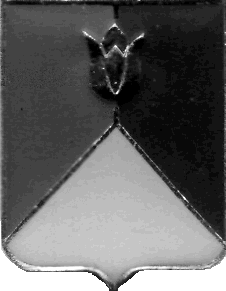 СОБРАНИЕ ДЕПУТАТОВ КУНАШАКСКОГО МУНИЦИПАЛЬНОГО РАЙОНА ЧЕЛЯБИНСКОЙ ОБЛАСТИРЕШЕНИЕ3 заседание«25 » марта  2020 г.  № 25Об утверждении  Порядка  принятия решения о применении  к   депутату   Собрания  депутатов Кунашакского     муниципального           района, главе   Кунашакского   муниципального  района мер ответственности, предусмотренных  частью 7.3-1 статьи 40 Федерального закона «Об общих принципах     организации                      местногосамоуправления       в      Российской Федерации»	В соответствии с Федеральным законом от 06.10.2003 N 131-ФЗ  "Об общих принципах организации местного самоуправления в Российской Федерации", Федеральным законом от 25.12.2008 N 273-ФЗ "О противодействии коррупции", Законом Челябинской области от 29.01.2009 N 353-ЗО "О противодействии коррупции в Челябинской области, Уставом Кунашакского муниципального района Собрание депутатов Кунашакского муниципального района             РЕШАЕТ:	1. Утвердить Порядок принятия решения о применении к депутату Собрания депутатов Кунашакского  муниципального района, главе Кунашакского муниципального района мер ответственности, предусмотренных частью 7.3-1 статьи 40 Федерального закона «Об общих принципах организации местного самоуправления в Российской Федерации», согласно приложению.	2. Настоящее Решение вступает в силу после его официального опубликования.	         3. Контроль исполнения настоящего Решения возложить на мандатную комиссию Собрания депутатов Кунашакского муниципального района.Председатель Собрания депутатов					                  	  А.В. ПлатоновПриложениек решению Собрания депутатовКунашакского муниципального районаот « 25 »  марта   2020 г. №  25ПОРЯДОКпринятия решения о применении к депутату  Собрания депутатов Кунашакского муниципального района, главе Кунашакского района мер ответственности, предусмотренных частью 7.3-1 статьи 40 Федерального закона «Об общих принципах организации местного самоуправления в Российской Федерации»1. Общие положения	1. Порядок принятия решения о применении к депутату Собрания депутатов Кунашакского муниципального района, главе Кунашакского района мер ответственности, предусмотренных частью 7.3-1 статьи 40 Федерального закона «Об общих принципах организации местного самоуправления в Российской Федерации» (далее - Порядок), определяет процедуру принятия решения о применении к депутату Собрания депутатов Кунашакского муниципального района (далее – депутат), главе Кунашакского муниципального района (далее – глава района), представившему недостоверные или неполные сведения о своих доходах, расходах, об имуществе и обязательствах имущественного характера, а также сведения о доходах, расходах, об имуществе и обязательствах имущественного характера своих супруги (супруга) и несовершеннолетних детей, если искажение этих сведений является несущественным, мер ответственности, предусмотренных частью 7.3-1 статьи 40 Федерального закона «Об общих принципах организации местного самоуправления в Российской Федерации» (далее – меры ответственности, предусмотренные Федеральным законом).	2. Решение о применении к депутату, главе района, представившим недостоверные или неполные сведения о своих доходах, расходах, об имуществе и обязательствах имущественного характера, а также сведения о доходах, расходах, об имуществе и обязательствах имущественного характера своих супруги (супруга) и несовершеннолетних детей, если искажение этих сведений является несущественным (далее - информация о предоставлении недостоверных или неполных сведений), мер ответственности, предусмотренных Федеральным законом, принимается Собранием депутатов Кунашакского муниципального района  (далее – Собрание депутатов).	3. Рассматривать вопрос о применении мер ответственности, предусмотренных Федеральным законом и направлять рекомендации Собранию депутатов для принятия решения о применении мер ответственности, предусмотренных Федеральным законом к депутату, главе района уполномочена Комиссия Собрания депутатов по контролю за достоверностью сведений о доходах, расходах, об имуществе и обязательствах имущественного характера Кунашакского муниципального района.	4. Основанием для рассмотрения вопроса о применении мер ответственности, предусмотренных Федеральным законом, является поступившее в соответствии с Законом Челябинской  области «О противодействии коррупции в Челябинской области»:	1) заявление Губернатора Челябинской области о принятии мер в связи с выявлением фактов недостоверности или неполноты представленных депутатом, главой города сведений о доходах, расходах, об имуществе и обязательствах имущественного характера, а также сведений о доходах, расходах, об имуществе и обязательствах имущественного характера своих супруги (супруга) и несовершеннолетних детей (далее – сведения), если искажение этих сведений является несущественным; 	2) решение суда, в случае если вопросы об установлении фактов недостоверности или неполноты представленных сведений рассматривались в судебном порядке.2. Порядок рассмотрения информации о предоставлении недостоверных или неполных сведений	5. Информацию о предоставлении недостоверных или неполных сведений депутатом Собрания депутатов, главой района поступившую в Собрание депутатов Председатель Собрания депутатов направляет в Комиссию Собрания депутатов по контролю за достоверностью сведений о доходах, расходах, об имуществе и обязательствах имущественного характера для рассмотрения, в установленном порядке, вопроса о применении к депутату, главе района мер ответственности, предусмотренных Федеральным законом. 	6. Рассмотрение поступившей информации о предоставлении недостоверных или неполных сведений  депутатом Собрания депутатов, главой района осуществляется на заседании Комиссии Собрания депутатов по контролю за достоверностью сведений о доходах, расходах, об имуществе и обязательствах имущественного характера. 	Срок рассмотрения информации не может превышать 20 дней со дня ее поступления в Собрание депутатов. 	В рассмотрении информации о предоставлении недостоверных или неполных сведений не может участвовать член Комиссии прямо или косвенно заинтересованный в принятом по результатам ее рассмотрения решении.	Указанный член Комиссии обязан не позднее одного рабочего дня со дня, когда ему стало известно о том, что в Собрание депутатов поступила информация о предоставлении депутатом недостоверных или неполных сведений обратиться к председателю Комиссии Собрания депутатов по контролю за достоверностью сведений о доходах, расходах, об имуществе и обязательствах имущественного характера с письменным заявлением об освобождении его от участия в заседании Комиссии.	Порядок проведения заседания Комиссии Собрания депутатов по контролю за достоверностью сведений о доходах, расходах, об имуществе и обязательствах имущественного характера и принятия решений, права и обязанности председателя Комиссии и ее членов определяются Положением о Комиссии по контролю за достоверностью сведений о доходах, расходах, об имуществе и обязательствах имущественного характера.	7. В целях рассмотрения всех обстоятельств, являющихся основанием для применения к депутату, главе района мер ответственности, предусмотренных Федеральным законом, уполномоченные Комиссия Собрания депутатов по контролю за достоверностью сведений о доходах, расходах, об имуществе и обязательствах имущественного характера вправе:	1) проводить беседу с депутатом, главой района;	2) изучать представленные депутатом, главой района сведения, дополнительные материалы;	3) получать от депутата, главы района пояснения по представленным им сведениям и материалам;	4) наводить справки у физических лиц и получать от них информацию с их согласия;	5) осуществлять анализ информации, полученной в результате реализации своих полномочий;	6) осуществлять иные действия направленные на обеспечение принятия обоснованного решения по применению мер ответственности.	8. Комиссия Собрания депутатов по контролю за достоверностью сведений о доходах, расходах, об имуществе и обязательствах имущественного характера обеспечивает:	1) уведомление в письменной форме депутата, главы района, в отношении которого рассматривается информация о предоставлении недостоверных или неполных сведений, - в течение двух рабочих дней со дня поступления указанной информации на рассмотрение;	2) проведение беседы в случае обращения депутата, главы района, в отношении которого рассматривается информация о предоставлении недостоверных или неполных сведений, в ходе которой депутат, глава района должны быть проинформированы о том, какие сведения, предоставленные ими являются недостоверными или неполными - в течение семи рабочих дней со дня получения обращения, а при наличии уважительной причины - в срок, согласованный с депутатом, главой района;	3) ознакомление депутата, главы района с результатами рассмотрения информации о предоставлении недостоверных или неполных сведений.	9. Депутат, глава района в ходе рассмотрения информации о предоставлении недостоверных или неполных сведений вправе:	1) давать пояснения в письменной форме:	- в ходе рассмотрения указанной информации;	- по сведениям и материалам, указанным в подпункте 2 пункта 8 Положения;	- по результатам проведения проверки;	2) представлять дополнительные материалы и давать по ним пояснения в письменной форме;	3) обращаться в Комиссию Собрания депутатов по контролю за достоверностью сведений о доходах, расходах, об имуществе и обязательствах имущественного характера с подлежащим удовлетворению ходатайством о проведении с ним беседы по сведениям и материалам, указанным в подпункте 2 пункта 8 Положения.	10. Пояснения приобщаются к протоколу заседания  рассмотрения информации о предоставлении недостоверных или неполных сведений .	11. Комиссия Собрания депутатов по контролю за достоверностью сведений о доходах, расходах, об имуществе и обязательствах имущественного характера в ходе рассмотрения информации о предоставлении недостоверных или неполных сведений оценивает фактические обстоятельства предоставления сведений	12. По результатам рассмотрения информации о предоставлении достоверных или неполных сведений Комиссия Собрания депутатов по контролю за достоверностью сведений о доходах, расходах, об имуществе и обязательствах имущественного характера принимает и направляет  рекомендации Собранию депутатов о применении к депутату, главе района меры ответственности, предусмотренной Федеральным законом, которые должны содержать указание на установленные факты представления депутатом, главой района неполных или недостоверных сведений с обоснованием несущественности допущенных искажений сведений и мотивированное предложение об избрании в отношении депутата, главы района конкретной меры ответственности, предусмотренной Федеральным законом.	13. При обосновании избрания в отношении депутата, главы района меры ответственности учитываются отсутствие обстоятельств, свидетельствующих о том, что при предоставлении недостоверных или неполных сведений были сокрыты: 		1) конфликт интересов; 	2) нарушение запретов, установленных законодательством;  	3) сокрыты доходы, имущество, источники, происхождения которых депутат, глава района не смог пояснить или стоимость которых не соответствовала его доходам.	14. Рекомендации, указанные в пункте 12 Порядка направляются председателю  Собрания депутатов в течение пяти дней со дня проведения рассмотрения информации Комиссией Собрания депутатов по контролю за достоверностью сведений о доходах, расходах, об имуществе и обязательствах имущественного характера.3. Порядок принятия решения о применении к депутату, главе района меры ответственности	15. Собрание депутатов принимает решение о применении к депутату, главе района одной из мер ответственности, предусмотренных Федеральным законом, на основании рекомендации Комиссии Собрания депутатов по контролю за достоверностью сведений о доходах, расходах, об имуществе и обязательствах имущественного характера и отдела кадров администрации Кунашакского района.	16. Решение о применении к депутату, главе района меры ответственности (далее - решение о применении меры ответственности) принимается Собранием депутатов не позднее трех месяцев со дня поступления в Собрание депутатов документов, указанных в пункте 4 Порядка. 	17. Решение о применении к депутату, главе района меры ответственности принимается большинством голосов от установленной численности депутатов Собрания депутатов, в порядке, установленном Регламентом Собрания депутатов.	Депутат, в отношении которого принимается решение о применении меры ответственности, участие в голосовании не принимает.	18. При принятии решения о применении меры ответственности Собранием депутатов учитываются:	1) характер и тяжесть допущенного нарушения; 	2) обстоятельства, при которых оно допущено;	3) наличие смягчающих или отягчающих обстоятельств; 	4) степень вины депутата, главы района;	5) принятие ранее мер, направленных на предотвращение совершения нарушения; 	6) предшествующие результаты исполнения должностных обязанностей (полномочий);	7) соблюдения других ограничений, запретов и обязанностей, установленных в целях противодействия коррупции;	8) иные обстоятельства, свидетельствующие о характере и тяжести совершенного нарушения, а также особенности личности правонарушителя. 	19. Решение о применении к депутату, главе района меры ответственности оформляется в письменной форме и должно содержать:	1) фамилию, имя, отчество (последнее - при наличии);	2) должность;	3) мотивированное обоснование, позволяющее считать искажение сведений несущественными;	4) принятая мера ответственности с обоснованием применения избранной меры ответственности;	5) срок действия меры ответственности (при наличии).	20. Сведения в отношении депутата, главы района указываются в решении о применении меры ответственности с соблюдением требований законодательства о персональных данных.4. Заключительные положения	21. Копия решения о применении меры ответственности в течение пяти рабочих дней со дня его принятия вручается лично либо направляется любым доступным способом депутату, главе района, в отношении которого рассматривался вопрос.	22. Решение о применении меры ответственности к депутату, главе района в установленные сроки и порядке направляется Губернатору Челябинской области.	23. Решение о применении меры ответственности к депутату, главе района подлежит опубликованию в порядке, установленном для опубликования нормативных правовых актов.	24. Решение о применении меры ответственности к депутату, главе района может быть обжаловано в порядке, установленном законодательством.Председатель Собрания депутатов					                  	  А.В. Платонов